На протяжении десятилетий День Победы 9 мая остается в России самым трогательным, самым душевным праздником и славной датой. Никакие другие праздники не смогут сравниться с ним.В нашем дошкольном отделении 30 апреля состоялось мероприятие, посвященное празднованию Дня Победы. Предварительно с детьми в группах были проведены занятия, беседы о подвигах советских людей, в уголке творчества была оформлена выставка детских работ под руководством Гребневой Л.М.(педагог ДЮЦ), а праздник стал итогом этих мероприятий. Дети показали танец «Синий платочек»,  пели песни  «День Победы», «Победный марш». А также соревновались в эстафетах «Санитарки», «Марш-бросок». Вспомнили пословицы о силе, отваге, о солдатах. С 1 по 9 мая приняли участие в акции «Окна Победы». Родители поддержали инициативу детей не только оформить окна, но и записали видео, где дошколята рассказали стихотворение. Участники акции  семья Клоповых, Черемных, Рахимовых. 9 мая дошколята с родителями пришли на митинг  почтить память минутой молчания и возложить цветы к обелиску воинам погибшим в Великую Отечественную войну.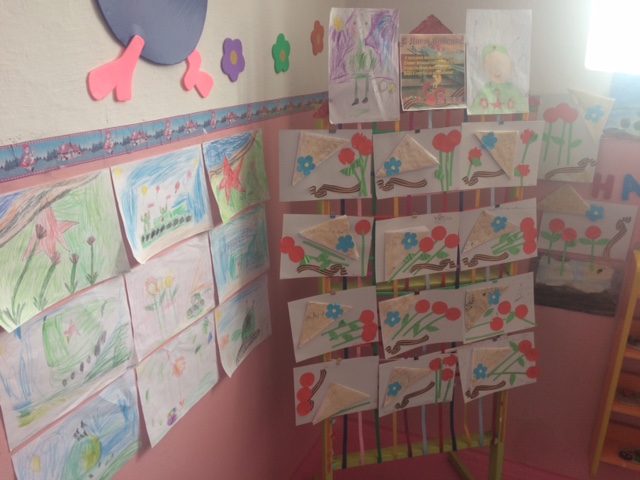 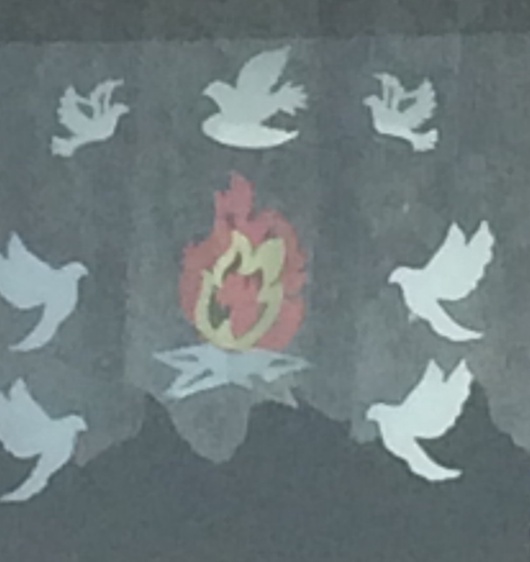 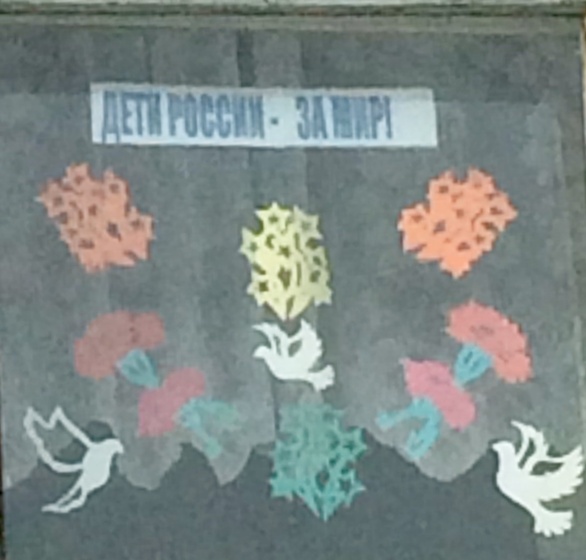 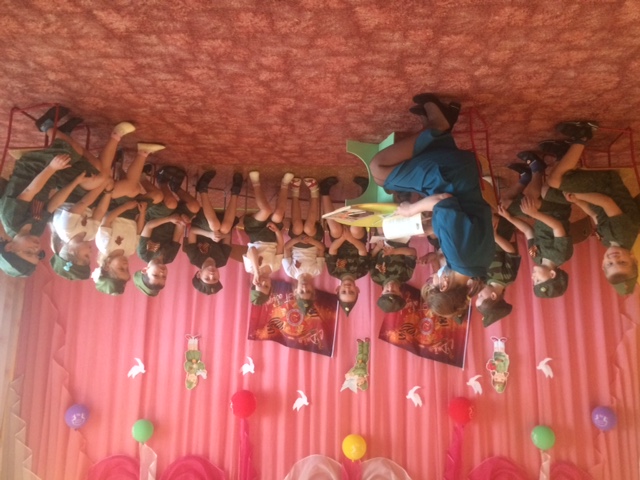 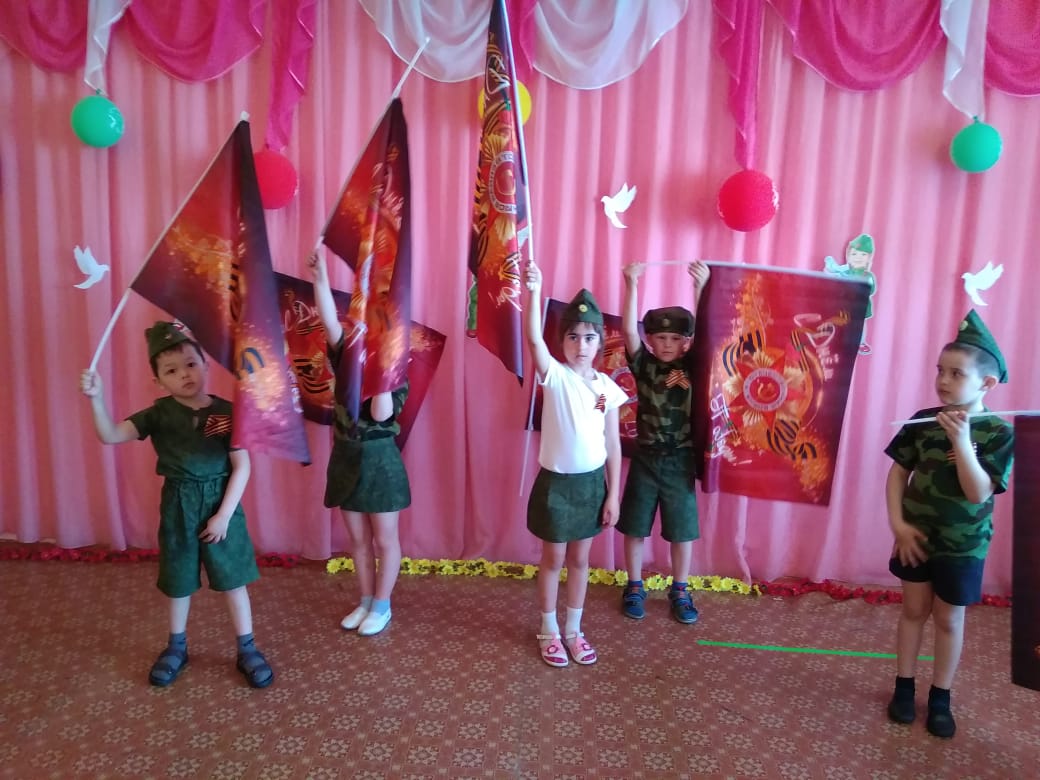 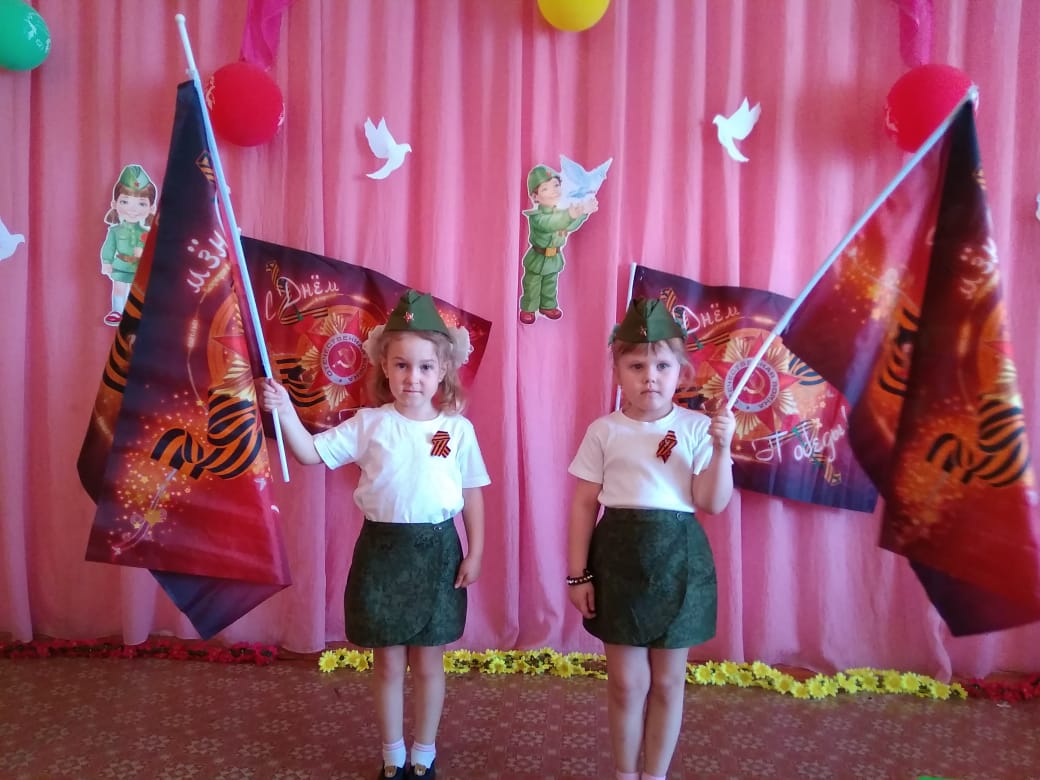 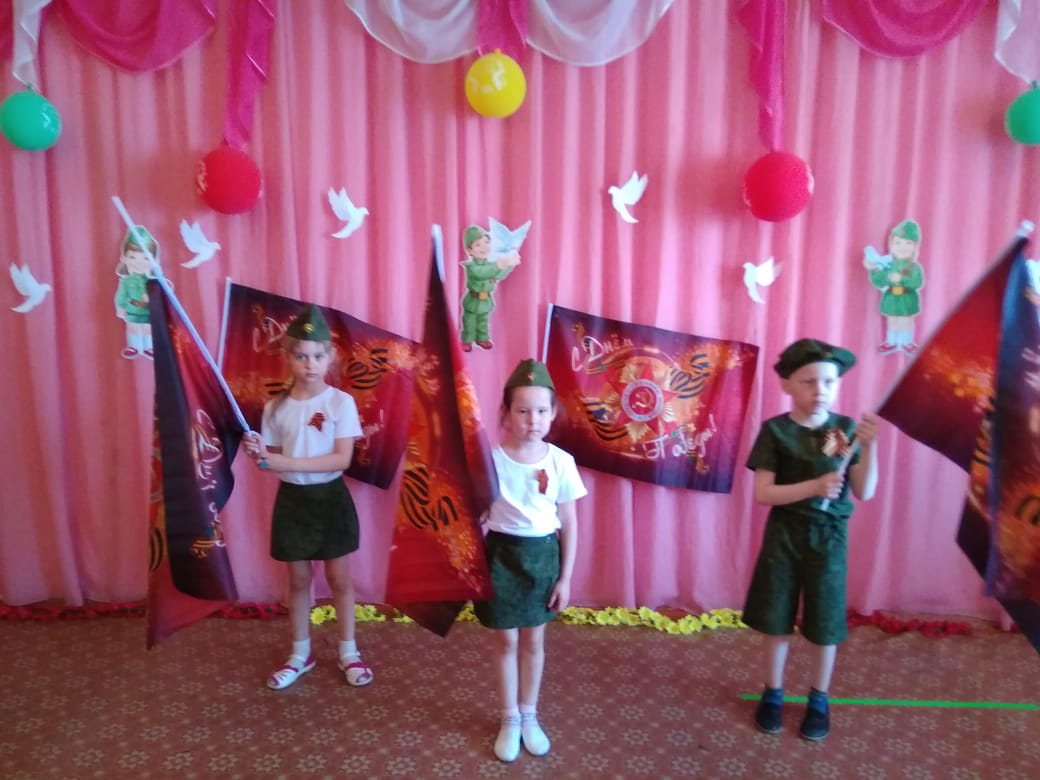 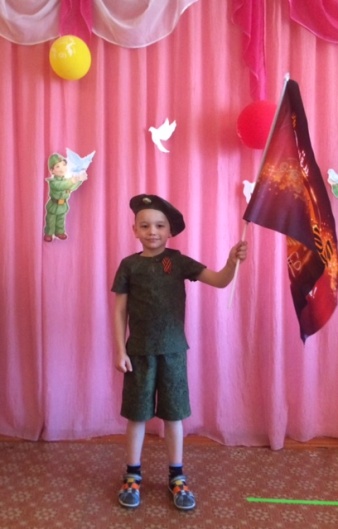 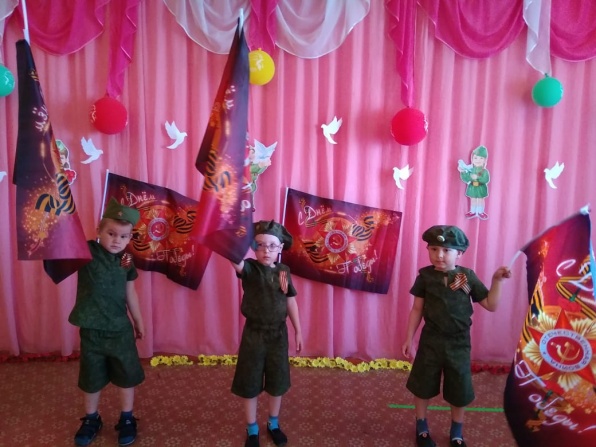 